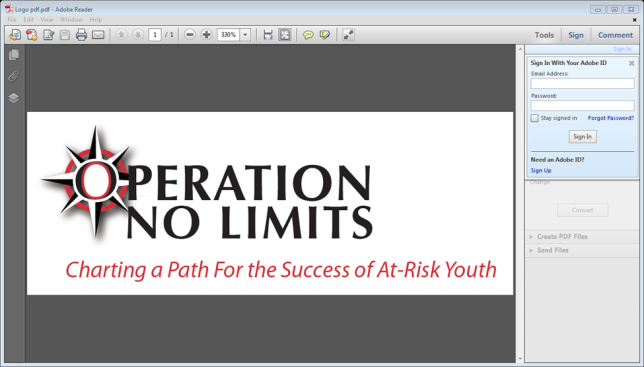 DonorContact InformationAdvance Family Dentaladvancefamilydental.netAmazing Mirror Mazemirrormazes.comApplebee’sapplebees.comBill’s Gun Shop & Rangebillsgs.comBlue Heron Grillblueherongrill.comBrookside Bar and Grillbrooksidebarandgrill.comBrown and Bigelow, Stephanie Jensensjensen@brownandbigelow.comBunker Park Stablesbunkerparkstable.com		Culver’s of Vadnais Heightsculvers.comCustom Comfort Bedscustomcomfortbeds.comDairy Queendq.comDavanni’sdavannis.comDream Steamdreamsteammn.comEdina Realty, Marta Jacksonedinarealty.com/marta-jackson-realtorElwood’selwoodsrestaurant.comEmagine Theater, White Bear Townshipemagine-entertainment.comFiesta Cancun – Lino Lakesfiestacancunmn.comGlobe Publishing Companyglobepubco.comGranite City, Rosevillegcfb.comGrowing Generationsggchildcare.comHaskell’shaskells.comHoliday Station Storesholidaystationstores.comIndian Hills Golf Clubihgolf.comJake’s Liquor Barrelliquorbarrel.comJean Bour Photographyquarterhorsephotography@gmail.comK & J Cateringk-jcatering.comKeller Williams Realty, Ron Mikolaiiknowthisarea.comKelly’s Barkellyskorner.usKwik Tripkwiktrip.comLemon Water Salon, White Bear Townshiplemonwatersalon.comLexington Liquor Distributors763-786-0198LuLaRoe, Jody Truejodyctrue@yahoo.comMary Kay, Lori Kordellmarykay.com/lkordellMassage Envymessageenvy.comMauer Chevroletmauerchev.comMeet Marketmeetmarketmn.comMinnesota Timberwolvesnba.com/timberwolvesMinnesota Vikingsvikings.comMister Car Washmistercarwash.comMyPillowmypillow.comNavegatenavegate.comNick Jensenopnolimitsorg@gmail.comNorwex, Mandy Jacobsonmandyjacobson.norwex.bizNothing Bundt Cakesnothingbundtcakes.comOneka Ridge Golf Courseonekaridgegc.comPapa Murphy’spapamurphys.comPepsi Bottling Companypepsi.comPlexus, Diane Clancydianemclancy11@gmail.comPunch Pizzapunchpizza.comRed’s Savoy Pizza – Hugosavoypizza.comReeds Sales and Servicereedssalesandservice.comRJM Constructionrjmconstruction.comRunning Acesrunningaces.comSalon Zeosalonzeo.comScentsy, Jeanette Olivejolive.scentsy.usSchuler Shoesschulershoes.comShakeology, Liz Cardinalteambeachbody.com/lizcardinalSouth Lakes Pediatricssouthlakepediatrics.comSouthern Railfacebook.com/SouthernRailMNSqueegee Squadsqueegeesquad.comSt. Paul Saintssaintsbaseball.comTaco Belltacobell.comTamblyns Nurserytamblynsnursery.comThe Lumberyard Publumberyardpubafton.comThirty One Gifts, Celina LaBlanchemythirtyone.com/1934150Tilted Tiki Barthetiltedtiki.comTimeless Elements Med Spatemedspa.comTotal Winetotalwine.comUrban Boatbuildersurbanboatbuilders.orgWise Guys Pizza and Pubwiseguyspizzaandpub.com